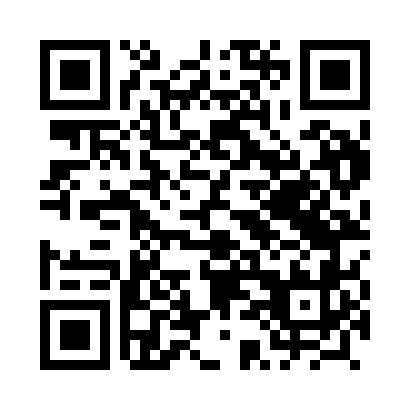 Prayer times for Jagiele, PolandWed 1 May 2024 - Fri 31 May 2024High Latitude Method: Angle Based RulePrayer Calculation Method: Muslim World LeagueAsar Calculation Method: HanafiPrayer times provided by https://www.salahtimes.comDateDayFajrSunriseDhuhrAsrMaghribIsha1Wed2:154:5312:295:398:0510:352Thu2:144:5112:295:408:0710:363Fri2:134:4912:295:418:0910:364Sat2:124:4712:285:438:1110:375Sun2:114:4512:285:448:1310:386Mon2:104:4312:285:458:1410:397Tue2:104:4112:285:468:1610:398Wed2:094:3912:285:478:1810:409Thu2:084:3712:285:488:2010:4110Fri2:074:3512:285:498:2210:4211Sat2:074:3412:285:508:2310:4212Sun2:064:3212:285:518:2510:4313Mon2:054:3012:285:528:2710:4414Tue2:044:2812:285:538:2910:4515Wed2:044:2712:285:548:3010:4516Thu2:034:2512:285:558:3210:4617Fri2:024:2312:285:568:3410:4718Sat2:024:2212:285:578:3510:4719Sun2:014:2012:285:588:3710:4820Mon2:014:1912:285:598:3910:4921Tue2:004:1712:286:008:4010:5022Wed2:004:1612:286:018:4210:5023Thu1:594:1412:286:028:4310:5124Fri1:594:1312:296:028:4510:5225Sat1:584:1212:296:038:4610:5226Sun1:584:1112:296:048:4810:5327Mon1:574:0912:296:058:4910:5428Tue1:574:0812:296:068:5110:5529Wed1:574:0712:296:078:5210:5530Thu1:564:0612:296:078:5310:5631Fri1:564:0512:296:088:5410:56